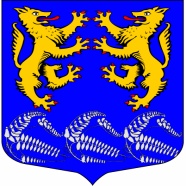 Муниципальное образование«ЛЕСКОЛОВСКОЕ СЕЛЬСКОЕ ПОСЕЛЕНИЕ»Всеволожского муниципального района Ленинградской областиАДМИНИСТРАЦИЯП О С Т А Н О В Л Е Н И Е05.04.2021г.              дер. Верхние Осельки					                             № 99В соответствии с ст. 39.11 Земельного кодекса Российской Федерации, руководствуясь Уставом муниципального образования «Лесколовское сельское поселение» Всеволожского муниципального района Ленинградской области, администрация муниципального образования «Лесколовское сельское поселение» Всеволожского муниципального района Ленинградской областиПОСТАНОВЛЯЕТ:Сектору муниципального имущества и землепользования администрации организовать и провести открытые по составу участников и форме подачи предложений о размере арендной платы аукционы на право заключения договоров аренды сроком на 5 лет земельных участков, указанных в приложении к данному постановлению. Установить начальную цену аукционов равной рыночной стоимости годовой арендной платы за временное владение и пользование земельным участком в соответствии с отчетом, предоставленным ООО «Городская экспертиза».Установить задаток равный 100 % рыночной стоимости годовой арендной платы.Установить «Шаг аукциона» в размере 3 %  начальной цены аукциона.Сектору муниципального имущества и землепользования администрации:5.1. разработать документацию об аукционе;5.2. разместить документацию об аукционе на официальном сайте в сети «Интернет» - torgi.gov.ru.6. Опубликовать настоящее постановление в средствах массовой информации и разместить на официальном сайте администрации муниципального образования «Лесколовское сельское поселение» Всеволожского муниципального района Ленинградской области в сети «Интернет».7. Контроль  исполнения настоящего постановления оставляю за собой. Глава администрации                                                                                           А.А. СазоновСогласовано:Ведущий специалист сектора муниципальногоимущества и землепользования                                    Т. В. Снеткова«___»_____________2021 г.Начальник сектора муниципальногоимущества и землепользования                                    Н. В. Танонова«___»_____________2021 г.Главный специалист – юрист администрации                                    А.Ф. Толмачев«___»_____________2021 г.О проведении торгов в форме аукциона на право заключения договора аренды земельного участка ПРИЛОЖЕНИЕ 
к Постановлению администрации МО «Лесколовское сельское поселение» Всеволожского муниципального района Ленинградской областиот ______________ № ______№п/пНаименованиеобъектаОписание объектаМестонахождениеобъектаНачальная цена аукциона (руб.)Задаток(руб.)«Шагаукциона»(руб.)1Земельный участок Общая площадь 766 кв.м, кадастровый номер: 47:07:0153001:5126, категория земель: земли населенных пунктов, вид разрешенного использования: объекты придорожного сервисаЛенинградская область, Всеволожский район, пос. Осельки498000,00498000,0014940,002.Земельный участок Общая площадь 208 кв.м, кадастровый номер: 47:07:0153001:5127, категория земель: земли населенных пунктов, вид разрешенного использования: объекты придорожного сервисаЛенинградская область, Всеволожский район, пос. Осельки134000,00134000,004020,00